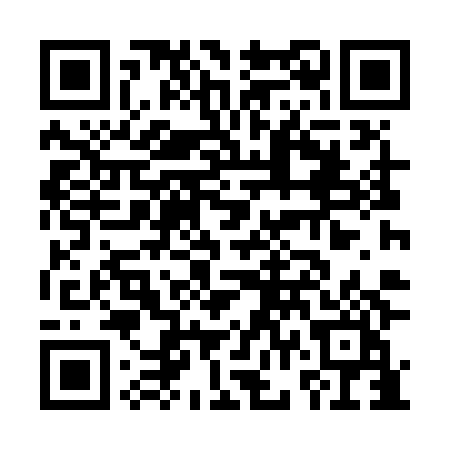 Prayer times for Bitetice, Czech RepublicWed 1 May 2024 - Fri 31 May 2024High Latitude Method: Angle Based RulePrayer Calculation Method: Muslim World LeagueAsar Calculation Method: HanafiPrayer times provided by https://www.salahtimes.comDateDayFajrSunriseDhuhrAsrMaghribIsha1Wed3:205:3712:566:018:1710:242Thu3:175:3512:566:028:1910:273Fri3:145:3312:566:038:2010:304Sat3:115:3212:566:048:2210:325Sun3:085:3012:566:058:2310:356Mon3:055:2812:566:068:2510:387Tue3:025:2712:566:078:2610:408Wed2:595:2512:566:088:2710:439Thu2:565:2412:566:098:2910:4610Fri2:525:2212:566:098:3010:4911Sat2:495:2112:566:108:3210:5112Sun2:465:1912:566:118:3310:5413Mon2:435:1812:566:128:3510:5714Tue2:405:1612:566:138:3611:0015Wed2:405:1512:566:148:3711:0316Thu2:395:1412:566:148:3911:0517Fri2:395:1212:566:158:4011:0518Sat2:385:1112:566:168:4111:0619Sun2:385:1012:566:178:4311:0620Mon2:375:0912:566:188:4411:0721Tue2:375:0812:566:188:4511:0822Wed2:365:0612:566:198:4611:0823Thu2:365:0512:566:208:4811:0924Fri2:365:0412:566:208:4911:0925Sat2:355:0312:566:218:5011:1026Sun2:355:0212:576:228:5111:1027Mon2:355:0112:576:238:5211:1128Tue2:345:0112:576:238:5311:1129Wed2:345:0012:576:248:5511:1230Thu2:344:5912:576:258:5611:1331Fri2:344:5812:576:258:5711:13